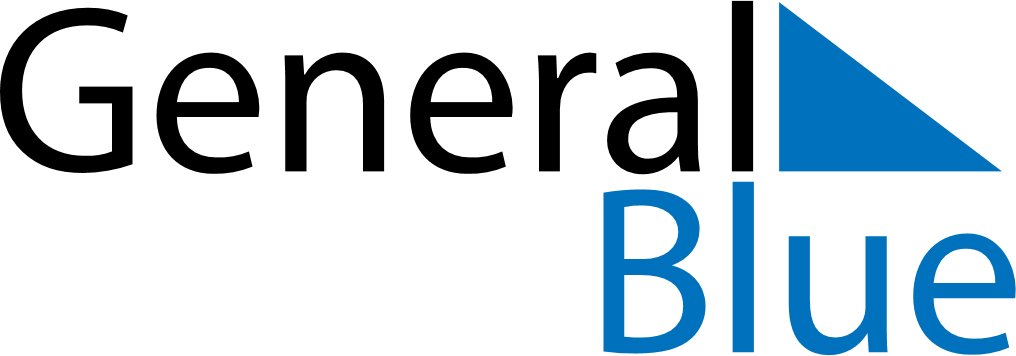 June 2030June 2030June 2030PeruPeruSUNMONTUEWEDTHUFRISAT1234567891011121314151617181920212223242526272829Saints Peter and Paul30